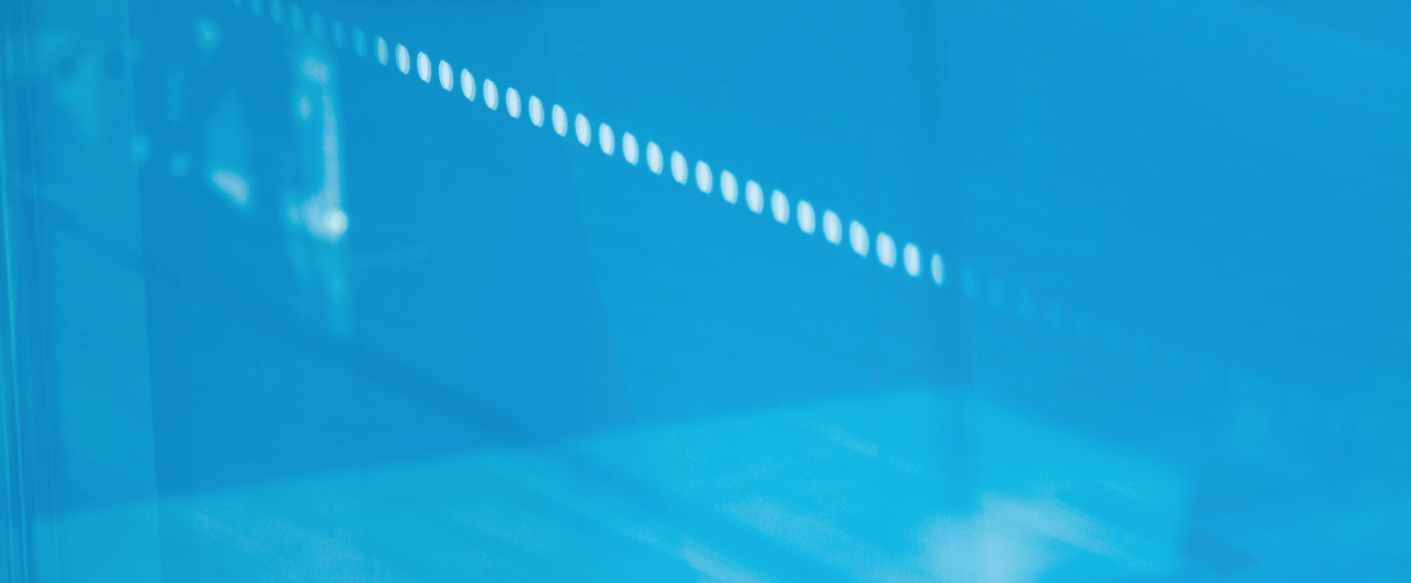 1. Personal data1.1. General information1.2. Place of birth1.3. Contact details2. Studies2.1. Doctoral Studies2.2. Other Studies 2.3. Other Studies3. Professional and research experience3.1. Short CV abstractPrevious research experience indicating the main line of research that has been developed and specifying the main achievements.3.2. Work experiencePlease describe your work experience in this section. It is mandatory to describe, at least, all the activities done in the last three years. In case that you have done any career break, please, specify it in the “Additional information” section”.Maximum 4 different items, by order of relevance:3.3. Merits that you consider relevantPlease describe merits that you consider relevant for this call: institutional responsibilities, supervisions of students, teaching, commissions membership, science associations memberships, awards, main collaborations, invited conferences, patents, books, nonstandard scientific activities, science meetings organization.Maximum 6 different items, by order of relevance:3.4. PublicationsPlease list your 10 top publications (maximum) related to the project in reverse chronological order taking into account the following instructions:In order: list of authors; year; titles, journal, volume and pages. Example: S. Lawrad, A. Tomisec, S. Ferrelra, A. Vandenbosch (2013) “Polymers for Tissue Engineering Applications”, PNAS, 30, 11298-11303.Use "et al." if the publication is signed for more than 20 authors. Do not forget to mention the first and corresponding authors.Do not list publications in preparation or under review.Maximum 10 different items, by order of relevance:3.5. Research Stays at research centres or universitiesPlease detail you main research stays other than the ones listed in the work experience. This information is particularly important to demonstrate your international experience. The format to cite the stay is: “start date dd/mm/yy “to” end date dd/mm/yy; name of the institution; country; name of the position”.Maximum 5 different items:3.6. Grants and fellowshipPlease detail the main research grants or fellowships received. Maximum 5 different items:Additional documentsCandidates must also provide the following documentation in digital format, numbered as indicated in the following list:Letter of intent (intentions and motivation)Two letters of recommendation written in Spanish or EnglishFull curriculum vitae, free formatSpanish Identity Document (DNI) or Spanish passportPassport-sized photographCertificate of Doctorate or Doctorate degree certificate. In this document must appear the date of the defense of the PhD thesis. Alternatively a document by the University where this data is certified.Accreditation of your English level, issued by an accredited bodyAccreditations of other languages level, if any, issued by an accredited bodyThis application form (in pdf format) and all additional documents (in digital format) must be sent in a single email with the reference POSTDOCTORAL APPLICATION FBLC-ISMMS to: fblcresearch@fundaciolacaixa.org, before November 30, 2018 at 13:00 CET (Central European Time). Name1st surname2nd surnameSpanish ID numberDate of birthyyyy/mm/ddGendermale / female / I prefer not to discloseCountryProvinceTownNationalitySpanishCountryProvinceTownAddressPostcodeE-mail addressMobile phone numberAlternative phone numberName of the studiesCityCountryUniversity/centerField of studyStart dateyyyy/mm/ddEnd dateyyyy/mm/ddThesis Supervisor’s Name and Institution Thesis titleMain attainments of the PhD projectOther relevant information or additional information regarding your education (optional)Name of the studiesCityCountryUniversity/CenterStudies titleStart dateyyyy/mm/ddEnd dateyyyy/mm/ddOther relevant information (optional)Name of the studiesCityCountryUniversity/CenterStudies titleStart dateyyyy/mm/ddEnd dateyyyy/mm/ddOther relevant information (optional)Short CV abstract(max. 3.000 characters)Name of the institution/centerJob positionCity and CountryStart dateEnd dateDescription of the tasks carried out(max. 3.000 characters)Name of the institution/centerJob positionCity and CountryStart dateEnd dateDescription of the tasks carried out(max. 3.000 characters)Name of the institution/centerJob positionCity and CountryStart dateEnd dateDescription of the tasks carried out(max. 3.000 characters)Name of the institution/centerJob positionCity and CountryStart dateEnd dateDescription of the tasks carried out(max. 3.000 characters)Description of the merit 1(max. 2.000 characters)Description of the merit 2(max. 2.000 characters)Description of the merit 3(max. 2.000 characters)Description of the merit 4(max. 2.000 characters)Description of the merit 5(max. 2.000 characters)Description of the merit 6(max. 2.000 characters)Publication 1Description of main results(max. 1.000 characters)Publication 2Description of main results(max. 1.000 characters)Publication 3Description of main results(max. 1.000 characters)Publication 4Description of main results(max. 1.000 characters)Publication 5Description of main results(max. 1.000 characters)Publication 6Description of main results(max. 1.000 characters)Publication 7Description of main results(max. 1.000 characters)Publication 8Description of main results(max. 1.000 characters)Publication 9Description of main results(max. 1.000 characters)Publication 10Description of main results(max. 1.000 characters)ORCID identifierResearch Stay at other research centres or universities (max. 2.000 characters)Research Stay at other research centres or universities (max. 2.000 characters)Research Stay at other research centres or universities (max. 2.000 characters)Research Stay at other research centres or universities (max. 2.000 characters)Research Stay at other research centres or universities (max. 2.000 characters)Grant or fellowship received(max. 2.000 characters)Grant or fellowship received(max. 2.000 characters)Grant or fellowship received(max. 2.000 characters)Grant or fellowship received(max. 2.000 characters)Grant or fellowship received(max. 2.000 characters)